Homemade Vegan MenuStartersVegan soup of the day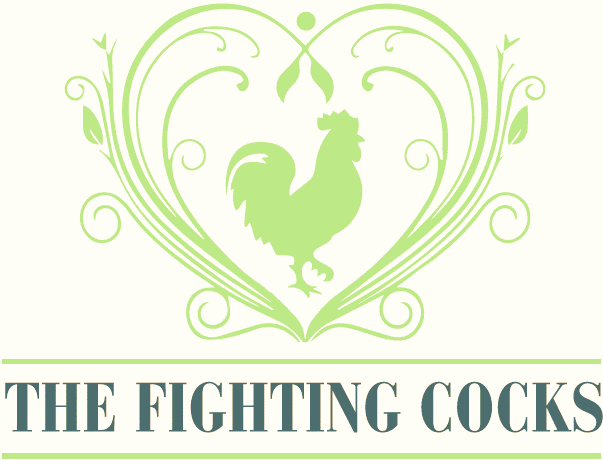 Served with warm bread£4.50                              Vegan BhajisWith vegan mango chutney £4.95Tempura VegetablesWith a sweet chilli dipping sauce£4.95MainsMediterranean PastaCherry tomatoes, courgette, olives, roasted peppers, baby spinach, garlic and chilli oil served with garlic bread £10.95Thai Spiced Veggie Burger With homemade vegan slaw and fries £11.95Mixed bean chilli & rice With tortilla chips & dairy free yogurt £9.95Mushroom and Beetroot Burger With vegan slaw and fries £11.95Sausage and Mash With seasonal vegetables and onion gravy £10.95Vegan CurryPlease ask a member staff for more information £10.95